Государственное автономное профессиональное образовательное учреждение «Оренбургский государственный колледж»            Проверочная работа (входной контроль) Дисциплина: математикаПрофессия: 15.01.05. Сварщик (электросварочные и газосварочные работы)Группы: 211-н, 212-н1 вариант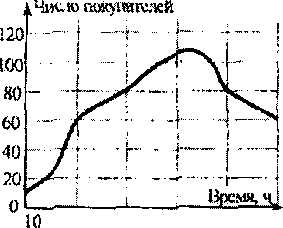 II1214  1618 201. Найдите значение выражения при а = 2.	Найдите производную функции у = 2х2 + tgх.3.	В   торговом   павильоне ярмарки установлен счетчик    числа    покупателей.    Его    показания поступают в блок автоматического управления вентиляцией.   Автомат   включает   вентиляцию, когда число покупателей увеличивается до 80, и выключает     ее, когда     число     покупателей уменьшится    до     80.    На    рисунке    показано изменение числа покупателей в течение одного рабочего дня. Определите, сколько часов в этот день вентиляция была включена.4. В сентябре 1 кг картофеля стоил 20 рублей. В октябре картофель подорожал на 25%. Сколько рублей стоил 1 кг картофеля после подорожания в октябре?     5.Вычислите:    6. Найдите tga, если cosα=иα € 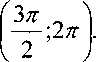      7. Решите уравнение 2 cosx = 1.       8.В сборнике билетов по биологии всего 50 билетов, в 20 из них встречаетсявопрос по млекопитающимся. Найдите вероятность того, что в случайно выбранном на экзамене билете школьнику не достанется вопрос по млекопитающимся.     9.	Найдите промежутки убывания функции у = 2х3 + 9х2 - 24х.    10.	Ребро куба равно 4Найдите диагональ куба.Критерии оценки: 9-10- заданий  « 5 »7-8- заданий  « 4 »5-6- заданий  « 3 »Менее  5  заданий  « 2»Государственное автономное профессиональное образовательное учреждение «Оренбургский государственный колледж»Проверочная работа (входной контроль)               Дисциплина: математикаПрофессия: 15.01.05.  Сварщик (электросварочные и газосварочные                                                    работы)Группы: 211-н, 212-н                   2 вариант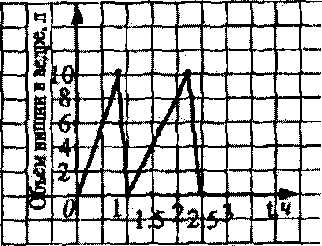 1.Найдите значение выражения: ∙при k =.2.Найдите производную функции у = 2х5 + 3cosx.3.Мальчик собирает вишню в десятилитровое
ведро. Когда ведро наполняется, мальчик его
осторожно высыпает и начинает снова собирать
вишню. На рисунке изображен график
зависимости объема вишни в ведре от времени.
Сколько всего вишни было собрано за 1,5 часа?     4.Держатели дисконтной карты книжного магазина получают при покупке скидку 10%. Книга стоит 120 рублей. Сколько рублей заплатит держатель дисконтной карты за эту книгу?     5.	Вычислите: ∙ .     6.	Найдите tgα, если sinα= -  и α€ )     7.	Решите уравнение 3tgx =  .     8.	В сборнике билетов по математике всего 55 билетов, в 11из них встречается вопрос по теории вероятности. Найдите вероятность того, что в случайно выбранном на экзамене билете школьнику достанется вопрос по теории вероятности.    9.	Найдите промежутки возрастания функции у = 2х3-Зх2 -36х   10.	Ребро куба равно. Найдите диагональ куба.Критерии оценки: 9-10- заданий  « 5 »7-8- заданий  « 4 »5-6- заданий  « 3 »Менее  5  заданий  « 2»Государственное автономное профессиональное образовательное учреждение «Оренбургский государственный колледж»            Проверочная работа (входной контроль) Дисциплина: математикаПрофессия: 15.01.05.  Сварщик (электросварочные и газосварочные работы)Группы: 211-н, 212-н3 вариантII1214  1618 201. Найдите значение выражения при  а = 2.	Найдите производную функции у = 3х2 + сtgх.3.	В   торговом   павильоне ярмарки установлен счетчик    числа    покупателей.    Его    показания поступают в блок автоматического управления вентиляцией.   Автомат   включает   вентиляцию, когда число покупателей увеличивается до 60, и выключает     ее, когда     число     покупателей уменьшится    до     80.    На    рисунке    показано изменение числа покупателей в течение одного рабочего дня. Определите, сколько часов в этот день вентиляция была включена.4. В сентябре 1 кг картофеля стоил 20 рублей. В октябре картофель подорожал на 20%. Сколько рублей стоил 1 кг картофеля после подорожания в октябре?     5.Вычислите:    6. Найдите tga, если α=иα €      7.Решите уравнение 2  x = 1.        8.В сборнике билетов по биологии всего 60 билетов, в 20 из них встречаетсявопрос по млекопитающимся. Найдите вероятность того, что в случайно выбранном на экзамене билете школьнику не достанется вопрос по млекопитающимся.       9.	Найдите промежутки возрастания функции у = 2х3 + 9х2 - 24х.     10.	Ребро куба равно 5Найдите диагональ куба.Критерии оценки: 9-10- заданий  « 5 »7-8- заданий  « 4 »5-6- заданий  « 3 »Менее  5  заданий  « 2»Государственное автономное профессиональное образовательное учреждение «Оренбургский государственный колледж»Проверочная работа (входной контроль)                 Дисциплина: математикаПрофессия: 15.01.05.  Сварщик (электросварочные и газосварочные работы)Группы: 211-н, 212-н                 4 вариант1.Найдите значение выражения: ∙при k =.2.Найдите производную функции у = 5х2 + 8cos x.3.Мальчик собирает вишню в десятилитровое
ведро. Когда ведро наполняется, мальчик его
осторожно высыпает и начинает снова собирать
вишню. На рисунке изображен график
зависимости объема вишни в ведре от времени.
Сколько всего вишни было собрано за 2 часа?     4.Держатели дисконтной карты книжного магазина получают при покупке скидку 10%. Книга стоит 180 рублей. Сколько рублей заплатит держатель дисконтной карты за эту книгу?    5.	Вычислите: ∙ .    6.	Найдите tgα, если cos α= -  и α€ )    7.	Решите уравнение 3сtgx =  .    8.	В сборнике билетов по математике всего 44 билета, в 11из них встречается вопрос по теории вероятности. Найдите вероятность того, что в случайно выбранном на экзамене билете школьнику достанется вопрос по теории вероятности.  9.	Найдите промежутки убывания функции у = 2х3-Зх2 -36х 10.	Ребро куба равно. Найдите диагональ куба.Критерии оценки: 9-10- заданий  « 5 »7-8- заданий  « 4 »5-6- заданий  « 3 »Менее  5  заданий  « 2»Ключ ответов к входному контролюКритерии оценки: 9-10- заданий  « 5 »7-8- заданий  « 4 »5-6- заданий  « 3 »Менее  5  заданий  « 2»                            Подготовила преподаватель:           Рахманина Э.М.Государственное автономное профессиональное образовательное учреждение «Оренбургский государственный колледж»            Проверочная работа (входной контроль) Дисциплина: математикаПрофессия: 18.01.28.  Оператор нефтепереработкиГруппы: 202-к, 203-н1 вариантII1214  1618 201. Найдите значение выражения приа = 2.	Найдите производную функции у = 2х2 + tgх.3.	В   торговом   павильоне ярмарки установлен счетчик    числа    покупателей.    Его    показания поступают в блок автоматического управления вентиляцией.   Автомат   включает   вентиляцию, когда число покупателей увеличивается до 80, и выключает     ее, когда     число     покупателей уменьшится    до     80.    На    рисунке    показано изменение числа покупателей в течение одного рабочего дня. Определите, сколько часов в этот день вентиляция была включена.4. В сентябре 1 кг картофеля стоил 20 рублей. В октябре картофель подорожал на 25%. Сколько рублей стоил 1 кг картофеля после подорожания в октябре?     5.Вычислите:    6. Найдите tga, если cosα=иα € Решите уравнение 2 cosx = 1.   В сборнике билетов по биологии всего 50 билетов, в 20 из них встречаетсявопрос по млекопитающимся. Найдите вероятность того, что в случайно выбранном на экзамене билете школьнику не достанется вопрос по млекопитающимся.     9.	Найдите промежутки убывания функции у = 2х3 + 9х2 - 24х.   10.	Ребро куба равно 4Найдите диагональ куба.Критерии оценки: 9-10- заданий  « 5 »7-8- заданий  « 4 »5-6- заданий  « 3 »Менее  5  заданий  « 2»Государственное автономное профессиональное образовательное учреждение «Оренбургский государственный колледж»Проверочная работа (входной контроль)               Дисциплина: математикаПрофессия: 18.01.28.  Оператор нефтепереработкиГруппы: 202-к, 203-н2 вариант1.Найдите значение выражения: ∙при k =.2.Найдите производную функции у = 2х5 + 3cosx.3.Мальчик собирает вишню в десятилитровое
ведро. Когда ведро наполняется, мальчик его
осторожно высыпает и начинает снова собирать
вишню. На рисунке изображен график
зависимости объема вишни в ведре от времени.
Сколько всего вишни было собрано за 1,5 часа?     4.Держатели дисконтной карты книжного магазина получают при покупке скидку 10%. Книга стоит 120 рублей. Сколько рублей заплатит держатель дисконтной карты за эту книгу?     5.	Вычислите: ∙ .     6.	Найдите tgα, если sinα= -  и α€ )     7.	Решите уравнение 3tgx =  .     8.	В сборнике билетов по математике всего 55 билетов, в 11из них встречается вопрос по теории вероятности. Найдите вероятность того, что в случайно выбранном на экзамене билете школьнику достанется вопрос по теории вероятности.    9.	Найдите промежутки возрастания функции у = 2х3-Зх2 -36х   10.	Ребро куба равно. Найдите диагональ куба.Критерии оценки: 9-10- заданий  « 5 »7-8- заданий  « 4 »5-6- заданий  « 3 »Менее  5  заданий  « 2»Государственное автономное профессиональное образовательное учреждение «Оренбургский государственный колледж»            Проверочная работа (входной контроль) Дисциплина: математикаПрофессия: 18.01.28.  Оператор нефтепереработкиГруппы: 202-к, 203-н3 вариантII1214  1618 201. Найдите значение выражения при  а = 2.	Найдите производную функции у = 3х2 + сtgх.3.	В   торговом   павильоне ярмарки установлен счетчик    числа    покупателей.    Его    показания поступают в блок автоматического управления вентиляцией.   Автомат   включает   вентиляцию, когда число покупателей увеличивается до 60, и выключает     ее, когда     число     покупателей уменьшится    до     80.    На    рисунке    показано изменение числа покупателей в течение одного рабочего дня. Определите, сколько часов в этот день вентиляция была включена.4. В сентябре 1 кг картофеля стоил 20 рублей. В октябре картофель подорожал на 20%. Сколько рублей стоил 1 кг картофеля после подорожания в октябре?     5.Вычислите:    6. Найдите tga, если α=иα €      7.Решите уравнение 2  x = 1.        8.В сборнике билетов по биологии всего 60 билетов, в 20 из них встречаетсявопрос по млекопитающимся. Найдите вероятность того, что в случайно выбранном на экзамене билете школьнику не достанется вопрос по млекопитающимся.       9.	Найдите промежутки возрастания функции у = 2х3 + 9х2 - 24х.     10.	Ребро куба равно 5Найдите диагональ куба.Критерии оценки: 9-10- заданий  « 5 »7-8- заданий  « 4 »5-6- заданий  « 3 »Менее  5  заданий  « 2»Государственное автономное профессиональное образовательное учреждение «Оренбургский государственный колледж»Проверочная работа (входной контроль)                 Дисциплина: математикаПрофессия: 18.01.28.  Оператор нефтепереработкиГруппы: 202-к, 203-н4 вариант1.Найдите значение выражения: ∙при k =.2.Найдите производную функции у = 5х2 + 8cos x.3.Мальчик собирает вишню в десятилитровое
ведро. Когда ведро наполняется, мальчик его
осторожно высыпает и начинает снова собирать
вишню. На рисунке изображен график
зависимости объема вишни в ведре от времени.
Сколько всего вишни было собрано за 2 часа?4.Держатели дисконтной карты книжного магазина получают при покупке скидку 10%. Книга стоит 180 рублей. Сколько рублей заплатит держатель дисконтной карты за эту книгу?5.	Вычислите: ∙ .6.	Найдите tgα, если cos α= -  и α€ )7.	Решите уравнение 3сtgx =  .8.	В сборнике билетов по математике всего 44 билета, в 11из них встречается вопрос по теории вероятности. Найдите вероятность того, что в случайно выбранном на экзамене билете школьнику достанется вопрос по теории вероятности.9.	Найдите промежутки убывания функции у = 2х3-Зх2 -36х10.	Ребро куба равно. Найдите диагональ куба.Критерии оценки: 9-10- заданий  « 5 »7-8- заданий  « 4 »5-6- заданий  « 3 »Менее  5  заданий  « 2»Ключ ответов к входному контролюКритерии оценки: 9-10- заданий  « 5 »7-8- заданий  « 4 »5-6- заданий  « 3 »Менее  5  заданий  « 2»                            Подготовила преподаватель:           Рахманина Э.М.Государственное автономное профессиональное образовательное учреждение «Оренбургский государственный колледж»            Проверочная работа (входной контроль) Дисциплина: математикаПрофессия: 13.01.10. Электромонтер по ремонту и обслуживанию электрооборудования(по отраслям)Группы: 207-н, 208-н1 вариантII1214  1618 201. Найдите значение выражения приа = 2.	Найдите производную функции у = 2х2 + tgх.3.	В   торговом   павильоне ярмарки установлен счетчик    числа    покупателей.    Его    показания поступают в блок автоматического управления вентиляцией.   Автомат   включает   вентиляцию, когда число покупателей увеличивается до 80, и выключает     ее, когда     число     покупателей уменьшится    до     80.    На    рисунке    показано изменение числа покупателей в течение одного рабочего дня. Определите, сколько часов в этот день вентиляция была включена.4. В сентябре 1 кг картофеля стоил 20 рублей. В октябре картофель подорожал на 25%. Сколько рублей стоил 1 кг картофеля после подорожания в октябре?     5.Вычислите:    6. Найдите tga, если cosα=иα € Решите уравнение 2 cosx = 1.   В сборнике билетов по биологии всего 50 билетов, в 20 из них встречаетсявопрос по млекопитающимся. Найдите вероятность того, что в случайно выбранном на экзамене билете школьнику не достанется вопрос по млекопитающимся.     9.	Найдите промежутки убывания функции у = 2х3 + 9х2 - 24х.   10.	Ребро куба равно 4Найдите диагональ куба.Критерии оценки: 9-10- заданий  « 5 »7-8- заданий  « 4 »5-6- заданий  « 3 »Менее  5  заданий  « 2»Государственное автономное профессиональное образовательное учреждение «Оренбургский государственный колледж»            Проверочная работа (входной контроль) Дисциплина: математикаПрофессия: 13.01.10. Электромонтер по ремонту и обслуживанию электрооборудования(по отраслям)Группы: 207-н, 208-н2 вариант1.Найдите значение выражения: ∙при k =.2.Найдите производную функции у = 2х5 + 3cosx.3.Мальчик собирает вишню в десятилитровое
ведро. Когда ведро наполняется, мальчик его
осторожно высыпает и начинает снова собирать
вишню. На рисунке изображен график
зависимости объема вишни в ведре от времени.
Сколько всего вишни было собрано за 1,5 часа?     4.Держатели дисконтной карты книжного магазина получают при покупке скидку 10%. Книга стоит 120 рублей. Сколько рублей заплатит держатель дисконтной карты за эту книгу?     5.	Вычислите: ∙ .     6.	Найдите tgα, если sinα= -  и α€ )     7.	Решите уравнение 3tgx =  .     8.	В сборнике билетов по математике всего 55 билетов, в 11из них встречается вопрос по теории вероятности. Найдите вероятность того, что в случайно выбранном на экзамене билете школьнику достанется вопрос по теории вероятности.    9.	Найдите промежутки возрастания функции у = 2х3-Зх2 -36х   10.	Ребро куба равно. Найдите диагональ куба.Критерии оценки: 9-10- заданий  « 5 »7-8- заданий  « 4 »5-6- заданий  « 3 »Менее  5  заданий  « 2»Государственное автономное профессиональное образовательное учреждение «Оренбургский государственный колледж»            Проверочная работа (входной контроль) Дисциплина: математикаПрофессия: 13.01.10. Электромонтер по ремонту и обслуживанию электрооборудования(по отраслям)Группы: 207-н, 208-н                                       3 вариантII1214  1618 201. Найдите значение выражения при  а = 2.	Найдите производную функции у = 3х2 + сtgх.3.	В   торговом   павильоне ярмарки установлен счетчик    числа    покупателей.    Его    показания поступают в блок автоматического управления вентиляцией.   Автомат   включает   вентиляцию, когда число покупателей увеличивается до 60, и выключает     ее, когда     число     покупателей уменьшится    до     80.    На    рисунке    показано изменение числа покупателей в течение одного рабочего дня. Определите, сколько часов в этот день вентиляция была включена.4. В сентябре 1 кг картофеля стоил 20 рублей. В октябре картофель подорожал на 20%. Сколько рублей стоил 1 кг картофеля после подорожания в октябре?     5.Вычислите:    6. Найдите tga, если α=иα €      7.Решите уравнение 2  x = 1.        8.В сборнике билетов по биологии всего 60 билетов, в 20 из них встречаетсявопрос по млекопитающимся. Найдите вероятность того, что в случайно выбранном на экзамене билете школьнику не достанется вопрос по млекопитающимся.       9.	Найдите промежутки возрастания функции у = 2х3 + 9х2 - 24х.     10.	Ребро куба равно 5Найдите диагональ куба.Критерии оценки: 9-10- заданий  « 5 »7-8- заданий  « 4 »5-6- заданий  « 3 »Менее  5  заданий  « 2»Государственное автономное профессиональное образовательное учреждение «Оренбургский государственный колледж»            Проверочная работа (входной контроль) Дисциплина: математикаПрофессия: 13.01.10. Электромонтер по ремонту и обслуживанию электрооборудования(по отраслям)Группы: 207-н, 208-н4 вариант1.Найдите значение выражения: ∙при k =.2.Найдите производную функции у = 5х2 + 8cos x.3.Мальчик собирает вишню в десятилитровое
ведро. Когда ведро наполняется, мальчик его
осторожно высыпает и начинает снова собирать
вишню. На рисунке изображен график
зависимости объема вишни в ведре от времени.
Сколько всего вишни было собрано за 2 часа?4.Держатели дисконтной карты книжного магазина получают при покупке скидку 10%. Книга стоит 180 рублей. Сколько рублей заплатит держатель дисконтной карты за эту книгу?5.	Вычислите: ∙ .6.	Найдите tgα, если cos α= -  и α€ )7.	Решите уравнение 3сtgx =  .8.	В сборнике билетов по математике всего 44 билета, в 11из них встречается вопрос по теории вероятности. Найдите вероятность того, что в случайно выбранном на экзамене билете школьнику достанется вопрос по теории вероятности.9.	Найдите промежутки убывания функции у = 2х3-Зх2 -36х10.	Ребро куба равно. Найдите диагональ куба.Критерии оценки: 9-10- заданий  « 5 »7-8- заданий  « 4 »5-6- заданий  « 3 »Менее  5  заданий  « 2»Ключ ответов к входному контролюКритерии оценки: 9-10- заданий  « 5 »7-8- заданий  « 4 »5-6- заданий  « 3 »Менее  5  заданий  « 2»                            Подготовила преподаватель:         Рахманина Э.М.Рассмотрено и одобренона заседании МЦК преподавателейобщеобразовательных дисциплинПротокол №_1___ от 31.08. 2017гПредседатель МЦК  ___________/ Г.П.Михалкина./       Согласовано       Зав. отделением       ________Р.В. Азибаева       «____» ___________2017 г.Рассмотрено и одобренона заседании МЦК преподавателейобщеобразовательных дисциплинПротокол №_1___ от 31.08. 2017гПредседатель МЦК  ___________/ Г.П.Михалкина./       Согласовано       Зав. отделением       ________Р.В. Азибаева       «____» ___________2017 г.Рассмотрено и одобренона заседании МЦК преподавателейобщеобразовательных дисциплинПротокол №_1___ от 31.08. 2017гПредседатель МЦК  ___________/ Г.П.Михалкина./       Согласовано       Зав. отделением       ________Р.В. Азибаева       «____» ___________2017 г.Рассмотрено и одобренона заседании МЦК преподавателейобщеобразовательных дисциплинПротокол №__1__ от 31.08. 2017гПредседатель МЦК  ___________/ Г.П.Михалкина./       Согласовано       Зав. отделением       ________Р.В. Азибаева       «____» ___________2017 г.№ задания1вариант2вариант3вариант4вариант134672y/=6x-y/=10x-8sinx3414818425108241625546327336-35 -7x=x=х= (-1)пх= 860%20%25%9xх€(-∞;-4)U(1;∞)х€(-2; 3)101291518Рассмотрено и одобренона заседании МЦК преподавателейобщеобразовательных дисциплинПротокол №_1___ от 31.08. 2017гПредседатель МЦК  ___________/ Г.П.Михалкина./       Согласовано       Зав. отделением       ________Р.В. Азибаева       «____» ___________2017 г.Рассмотрено и одобренона заседании МЦК преподавателейобщеобразовательных дисциплинПротокол №_1___ от 31.08. 2017гПредседатель МЦК  ___________/ Г.П.Михалкина./       Согласовано       Зав. отделением       ________Р.В. Азибаева       «____» ___________2017 г.Рассмотрено и одобренона заседании МЦК преподавателейобщеобразовательных дисциплинПротокол №_1___ от 31.08. 2017гПредседатель МЦК  ___________/ Г.П.Михалкина./       Согласовано       Зав. отделением       ________Р.В. Азибаева       «____» ___________2017 г.Рассмотрено и одобренона заседании МЦК преподавателейобщеобразовательных дисциплинПротокол №__1__ от 31.08. 2017гПредседатель МЦК  ___________/ Г.П.Михалкина./       Согласовано       Зав. отделением       ________Р.В. Азибаева       «____» ___________2017 г.№ задания1вариант2вариант3вариант4вариант134672y/=6x-y/=10x-8sinx3414818425108241625546327336-35 -7x=x=х= (-1)пх= 860%20%25%9xх€(-∞;-4)U(1;∞)х€(-2; 3)101291518Рассмотрено и одобренона заседании МЦК преподавателейобщеобразовательных дисциплинПротокол №_1___ от 31.08. 2017гПредседатель МЦК  ___________/ Г.П.Михалкина./       Согласовано       Зав. отделением       ________Р.В. Азибаева       «____» ___________2017 г.Рассмотрено и одобренона заседании МЦК преподавателейобщеобразовательных дисциплинПротокол №_1___ от 31.08. 2017гПредседатель МЦК  ___________/ Г.П.Михалкина./       Согласовано       Зав. отделением       ________Р.В. Азибаева       «____» ___________2017 г.Рассмотрено и одобренона заседании МЦК преподавателейобщеобразовательных дисциплинПротокол №_1___ от 31.08. 2017гПредседатель МЦК  ___________/ Г.П.Михалкина./       Согласовано       Зав. отделением       ________Р.В. Азибаева       «____» ___________2017 г.Рассмотрено и одобренона заседании МЦК преподавателейобщеобразовательных дисциплинПротокол №__1__ от 31.08. 2017гПредседатель МЦК  ___________/ Г.П.Михалкина./       Согласовано       Зав. отделением       ________Р.В. Азибаева       «____» ___________2017 г.№ задания1вариант2вариант3вариант4вариант134672y/=6x-y/=10x-8sinx3414818425108241625546327336-35 -7x=x=х= (-1)пх= 860%20%25%9xх€(-∞;-4)U(1;∞)х€(-2; 3)101291518